St. Paul Ev. Lutheran Church405 EmmaChenoa, Il  61726June 1, 2023“I looked for a man among them who would build up the wall, and stand before me in the gap on behalf of the land, so I would not have to  destroy it; but I found none”.  [Ezekiel 22:30]The FBI occasionally puts out a bulletin in which it names the Ten Most Wanted Criminals.  God, too, has His list of the Ten Most Wanted Men.  Here they are:First—The man who puts God’s business before his other affairs. Second—The man who brings his children to church, rather than just sending them. Third—The man who is willing to set an example for his children. Fourth—The man who thinks more of his Sunday School class than he does of his morning sleep.Fifth—The man who measures his giving by what he has left rather than what he has given.Sixth—The man who goes to church for Christ’s sake rather than to please someone else. Seventh—the man who wants to help others rather than have others help him. Eighth—The man who can see his own faults before he sees the faults of others. Ninth—The man who stands firm on his convictions that the Bible is the Word of God. Tenth—The man who is more concerned about winning souls for Christ than he is about winning honors for himself.Are you on the Lord’s list of men who are wanted?                                        Happy Father’s Day!ST. PAUL DISCIPLESHIPDate                                       Attnd               Offering          Mission05-07		53	2355.00		30.00				         05-14  	                               69                1820.00	          05-21		59            	2661.00		10.00         	 05-28		68   	2684.00Debt Retirement		  500.00Ladies Restroom Renovation                        300.00Holy Acts and Rites of the ChurchOur sympathy to the family of Mary Rhoda who passed away May 11, 2023.  Mary was born August 28, 1938; she was baptized March 18, 1951 and confirmed April 1, 1951 at the 1st Presbyterian Church in Gibson City.  Mary was given Christian burial May 16, 2023.NEEDING OUR PRAYERSDon Beitz [brother of Norman Beitz]Norman BeitzJack Brandt Alma BruckerStacie Hensley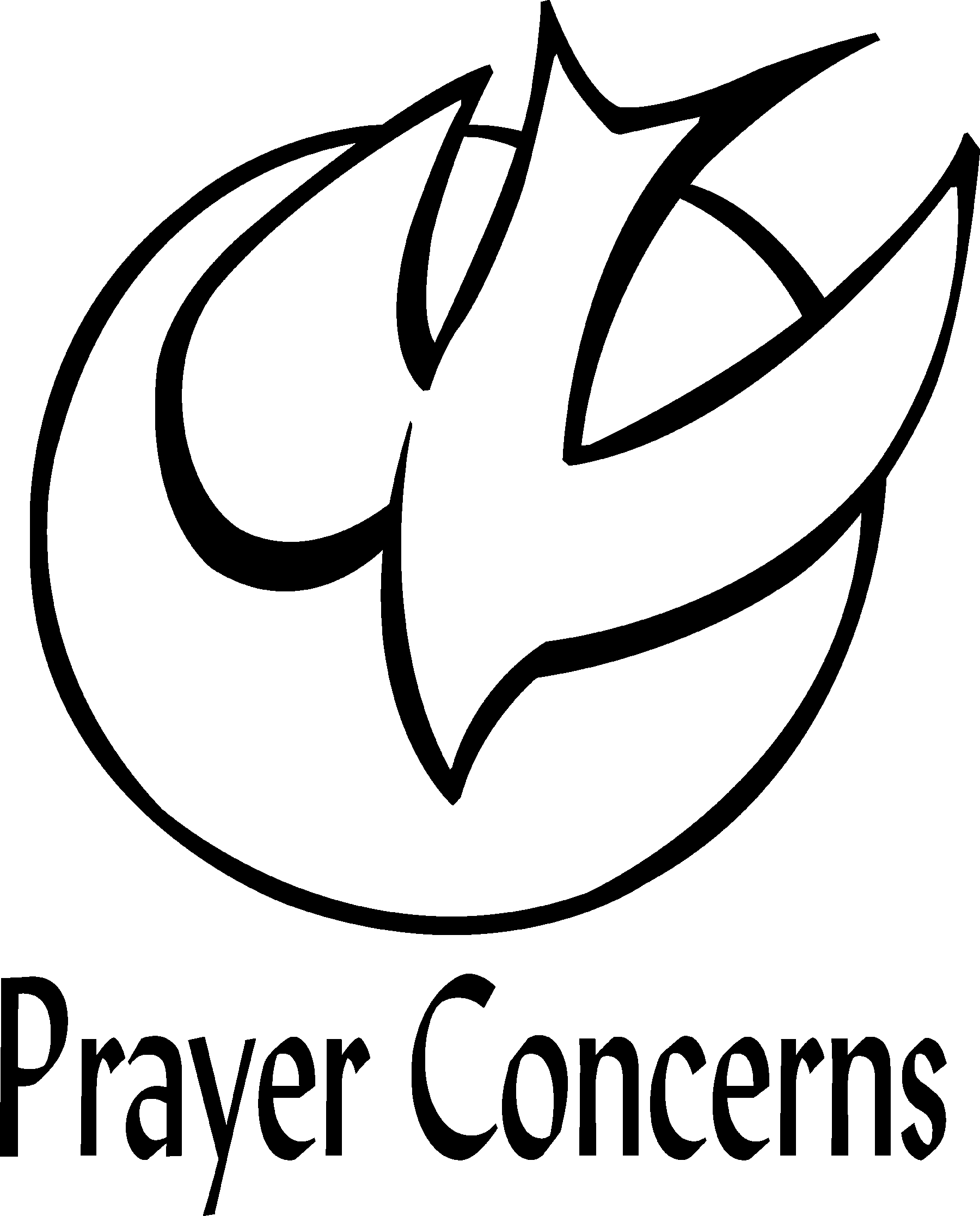 Dr.Jim May [cousin of Pat Wahls]Carla NobisPenny Rhoades [a friend of Kurt and Kim Rhoda]Leda Thacker [at Fairview Haven]Rick Trachsel Jaydon Upton [Darrel Nobis’ great nephew]Lee Wahls Pat Wahls Please notify Joy if anyone could be removed from the Prayer List.June 4th – Zion Lutheran Church, Danvers will be celebrating their 150th anniversary.  They will have a special day of worship and remembrance at 10:30 AM.  CID President Michael Mohr will give the message.  There will be a catered lunch from Wiegand Catering [no charge but a free will donation will be accepted.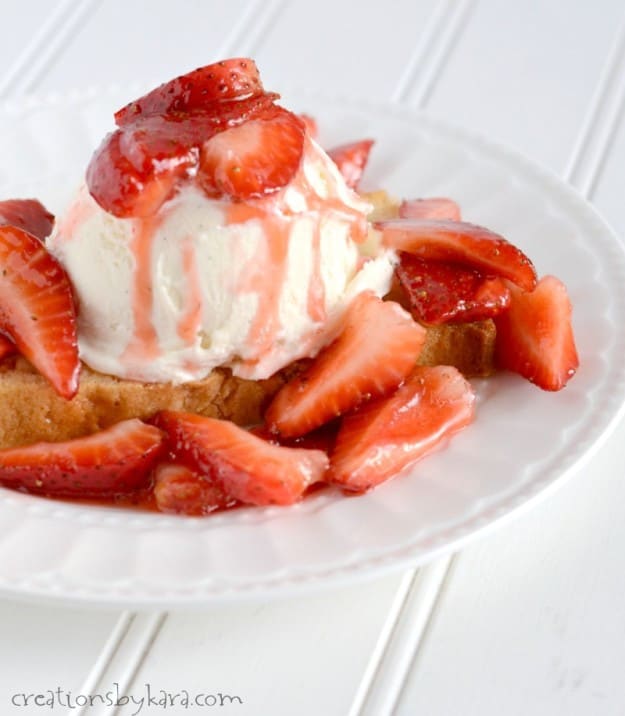 Sunday, June 4th, 3 PM.  Strawberry Shortcake Festival and program by Cheryl Asper-Elzy. Come listen to a program about years past at St. Paul Lutheran Church while enjoying strawberry shortcake. June 11th – Work day following worship. On Work day/Grubby Sunday there will be lunch afterward.  Please contact Diane Brandt if you would like to bring food to share.2nd Meeting: Future of the LCMS in the Region North of Bloomington - Sunday, June 11, at 6 pm at St. John's Lutheran Church in Washburn, IL. All congregations in our circuit are encouraged to attend for a deeper discussion of each congregation's blessings and challenges for the future including what partnerships may be beneficial.    Several of our church officers will be attending.If any women are looking for a Bible study that can be done alone:  Perseverance: Praying Through Life’s Challenges: A Nehemiah Battle Plan by Donna Pyle is a great study.  This can be purchased at the CPH (Concordia Publishing House).  It is set up to be a daily Bible study  but can be done once a week.  Thank you to all who assisted with the funeral, the funeral dinner, brought food, sent cards and expressed condolences for the passing of our mom, Mary Rhoda.  Her suffering with dementia is over and she is with our dad and the LORD. We appreciate your reaching out to us during this time.           Pam Norris & family                                Greg Rhoda & family                                Eric Rhoda & family